Publicado en Alcobendas, 28108 el 28/07/2017 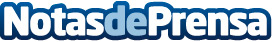 Los tres documentos imprescindibles para viajar en coche al extranjeroSe acercan las vacaciones y, antes de comenzarlas, se debe planear una escapada segura y que cumpla la legalidad vigente. Por eso, DEKRA ofrece al detalle la documentación necesaria que se debe llevar en un viaje en cocheDatos de contacto:DEKRA EspañaDepartamento de Marketing635828804Nota de prensa publicada en: https://www.notasdeprensa.es/los-tres-documentos-imprescindibles-para Categorias: Internacional Viaje Automovilismo Sociedad Entretenimiento Ciberseguridad Seguros Industria Automotriz http://www.notasdeprensa.es